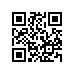 О подготовке и проведении государственной итоговой аттестации выпускников образовательных программ бакалавриата, специалитета и магистратуры в 2017 годуВ целях своевременной и качественной подготовки к государственной итоговой аттестации выпускников 2017 годаПРИКАЗЫВАЮ:Руководителям структурных подразделений, реализующих образовательные программы высшего образования (далее – декан факультета, факультет), и директорам филиалов организовать проведение государственной итоговой аттестации выпускников.Утвердить план мероприятий по организации и проведению государственной итоговой аттестации выпускников в 2017 году (Приложение);Проректору Рощину С.Ю. провести анализ результатов государственной итоговой аттестации в 2017 году и отразить в сводном отчете по учебно-методической деятельности.Регистрационный номер: 6.18.1-02/2110-01Дата регистрации: 21.10.2016Первый проректорВ.В. Радаев